Знак ВФСК ГТО поможет поступить в ВУЗЕсли вы планируете поступать в ВУЗ в 2024 г., постарайтесь заранее подумать о сдаче нормативов ГТО «Готов к труду и обороне». Чтобы получить знак Всероссийского физкультурно-спортивного комплекса ГТО «Готов к труду и обороне», юношам и девушкам 16-17 лет необходимо сдать нормативы VI ступени. Также следует учитывать, что знак действует только в рамках определенной возрастной категории. Если они уже вышли из обозначенного возраста, то им придется сдавать нормативы для следующей ступени.Абитуриенты смогут получить дополнительные баллы к ЕГЭ за наличие не только золотого знака отличия ГТО, но и серебряного и бронзового. Ранее вузы принимали в зачет только золотые знаки, начисляя от 2 до 10 дополнительных баллов при поступлении. Решение о количестве дополнительных баллов, которые будут начислены при поступлении за предоставление золотого, серебряного, бронзового знака отличия и удостоверения к нему, принимает сам ВУЗ. Когда поступаешь в вуз по ЕГЭ, один балл может все изменить и открыть путь к бюджетному месту.Чтобы пройти тестирование, нужно зарегистрироваться на официальном сайте ВФСК ГТО и получить уникальный идентификационный номер (УИН), получить медицинское заключение об отсутствии противопоказаний, подать заявку в центр тестирования, при себе иметь: заполненную именную заявку, копию документа, подтверждающего личность. Прием нормативов ВФСК ГТО проводится по предварительной записи по тел. 8-917-486-48-20Центр тестирования ВФСК ГТО находится по адресу ул. Тургенева 4/1 (МАУ ФОК «Зилим») кабинет 214. Режим работы: с понедельника по пятницу с 09:00 до 17:00 часов (обед 13:00-14:00ч.), выходные суббота и воскресенье.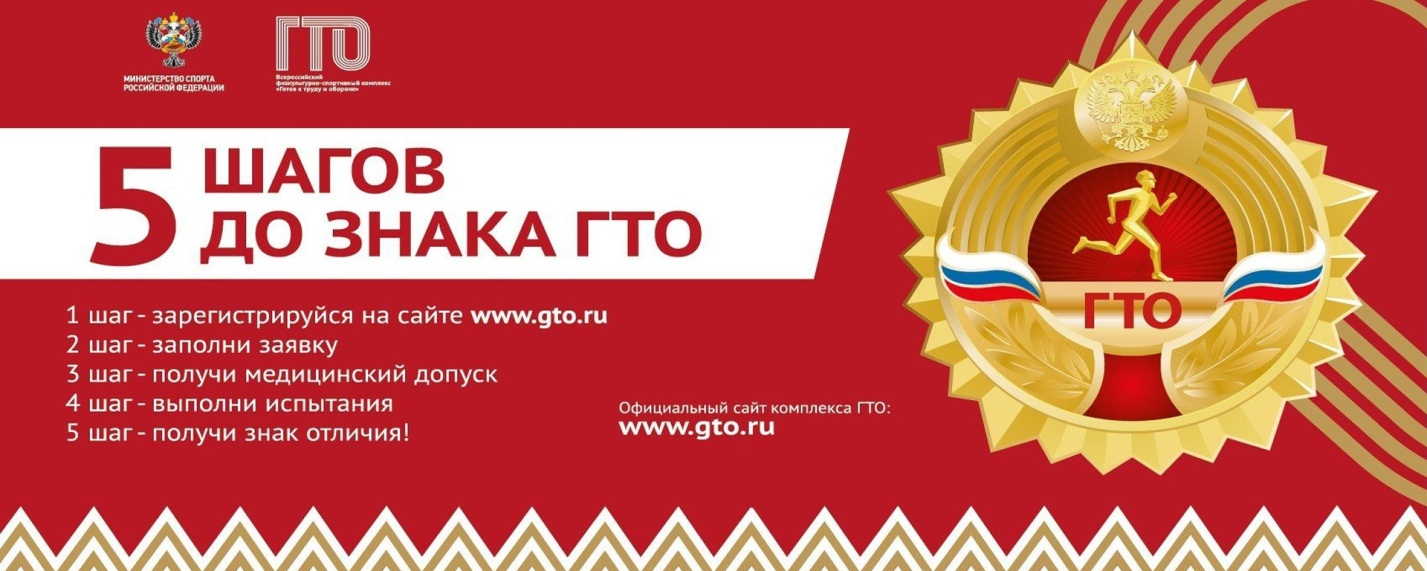 